IRAS: 326143; REC REF: 23/WM/0121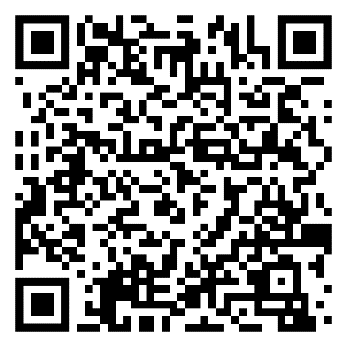 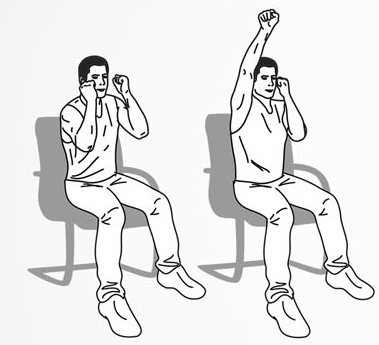 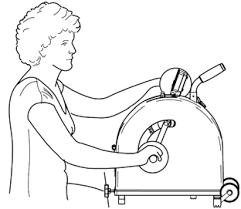 Arm Cycling vs. Upper-body Exercise for Physical FunctionWe are looking for volunteers with a spinal cord injury living in the community to undertake an 8-week, home-based exercise programme. The programme requires 30 minutes of self-directed exercise for 3-5 times/week. We will visit your home or a place that is convenient for you to help you get set up and to evaluate your muscle activity, balance, fitness and health before and after the exercise programme.If you would like further information about the study, please contact Mr Humain Choudhury (University of Birmingham) at h.choudhury@bham.ac.uk or telephone/WhatsApp on 07587055782.  Thank you!